LES SUITES – Chapitre 1/2 Tout le cours en vidéo : https://youtu.be/MJv7_pkFcdA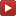 Partie 1 : Raisonnement par récurrence	1) Le principe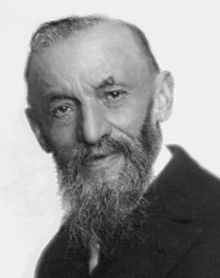 C'est au mathématicien italien Giuseppe Peano (1858 ; 1932), ci-contre, que l'on attribue le principe du raisonnement par récurrence. Le nom a probablement été donné par Henri Poincaré (1854 ; 1912).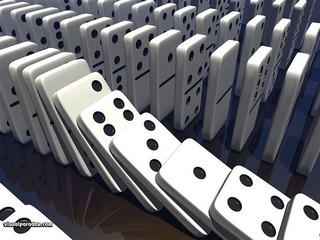 On considère une file illimitée de dominos placés côte à côte. La règle veut que lorsqu'un domino tombe, alors il fait tomber le domino suivant et ceci à n'importe quel niveau de la file.Alors, si le premier domino tombe, on est assuré que tous les dominos de la file tombent.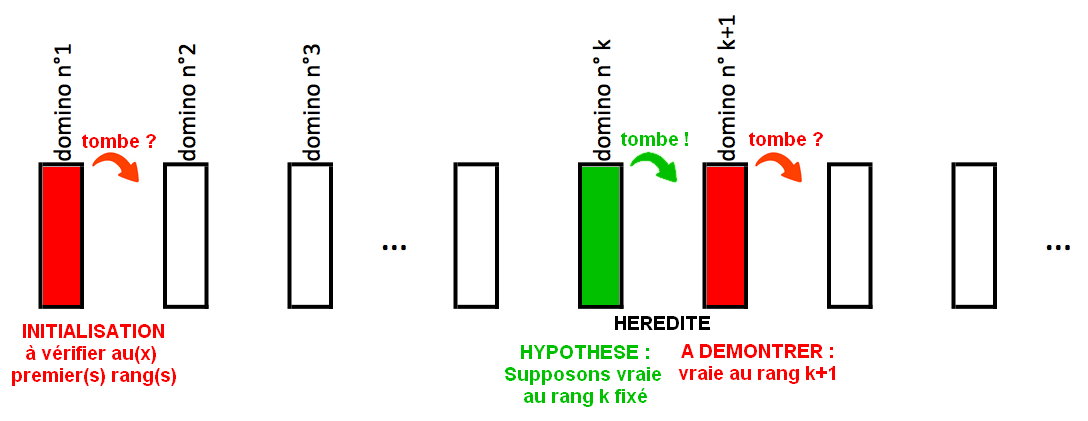 Si on suppose qu'un domino  tombe alors le domino suivant  tombe également. C’est ce qu’on appelle le principe d’hérédité.Définition : On dit qu’une propriété est héréditaire à partir d’un certain rang : Si la propriété est vraie pour un entier , alors elle est vraie pour l’entier .Principe du raisonnement par récurrence : Si la propriété  est : 	- vraie au rang  (Initialisation),      			- héréditaire à partir du rang  (Hérédité),alors la propriété  est vraie pour tout entier .Dans l'exemple, le premier domino tombe (initialisation). Ici .L'hérédité est vérifiée (voir plus haut). On en déduit que tous les dominos tombent.Remarque : On tente d’utiliser une démonstration par récurrence, lorsqu'une démonstration classique n'est pas possible ou est trop difficile..Méthode : Démontrer une propriété par récurrence  Vidéo https://youtu.be/udGGlHdSAgcDémontrer par récurrence que pour tout entier naturel  non nul, on a : .CorrectionInitialisation pour n=1 : 				 Le premier domino tombe..La propriété est donc vraie pour . 			Hérédité :	- Hypothèse de récurrence : 			 On suppose que le domino n° (k) tombe.	Supposons qu'il existe un entier  tel que la propriété soit vraie : .	- Démontrons que : 				 Prouvons que le domino n° (k+1) tombe.La propriété est vraie au rang , soit : ???, par hypothèse de récurrence, car 				 Le domino n° (k+1) tombe.Conclusion :					 Tous les dominos tombent.La propriété est vraie pour  et héréditaire à partir de ce rang. D'après le principe de récurrence, elle est vraie pour tout entier naturel  non nul, soit : .	2) Exemples avec les suitesMéthode : Démontrer par récurrence l’expression générale d’une suite Vidéo https://youtu.be/OIUi3MG8efY On considère la suite définie pour tout entier naturel  par  et .Démontrer par récurrence que : .CorrectionInitialisation : 					 Le premier domino tombe..La propriété est donc vraie pour . 			Hérédité :	- Hypothèse de récurrence : 			 On suppose que le domino n° (k) tombe.	Supposons qu'il existe un entier  tel que la propriété soit vraie : .	- Démontrons que : 				 Prouvons que le domino n° (k+1) tombe.La propriété est vraie au rang , soit : , soit encore : ???, par définition        , par hypothèse de récurrence        				 Le domino n° (k+1) tombe.Conclusion :					 Tous les dominos tombent.La propriété est vraie pour  et héréditaire à partir de ce rang. D'après le principe de récurrence, elle est vraie pour tout entier naturel , soit : .Méthode : Démontrer la monotonie par récurrence Vidéo https://youtu.be/nMnLaE2RAGk On considère la suite définie pour tout entier naturel  par    et .Démontrer par récurrence que la suite est croissante.CorrectionOn va démontrer que pour tout entier naturel , on a : Initialisation :  et                      donc .La propriété est donc vraie pour . 			Hérédité :	- Hypothèse de récurrence : 	Supposons qu'il existe un entier  tel que la propriété soit vraie : .	- Démontrons que : La propriété est vraie au rang , soit : .On a  donc :      .Conclusion :La propriété est vraie pour  et héréditaire à partir de ce rang. D'après le principe de récurrence, elle est vraie pour tout entier naturel , soit :  et donc la suite  est croissante.	3) Inégalité de BernoulliPropriété : Soit un nombre réel  positif.Pour tout entier naturel , on a : .Démonstration au programme : Vidéo https://youtu.be/H6XJ2tB1_fg Initialisation : et .  La propriété est vraie pour . 	Hérédité :	- Hypothèse de récurrence : Supposons qu'il existe un entier tel que la propriété soit vraie : 	- Démontrons que : La propriété est vraie au rang , soit :On a :  , d'après l'hypothèse de récurrence.Donc :              , car .Donc : .			Conclusion :La propriété est vraie pour et héréditaire à partir de ce rang. D'après le principe de récurrence, elle est vraie pour tout entier naturel  soit : .			4) Le rôle de l’initialisation dans une démonstration par récurrenceL'initialisation (le 1er domino tombe) est indispensable dans une démonstration par récurrence, sinon on peut démontrer des propriétés fausses !En effet, démontrons par exemple que la propriété «  est divisible par  » est héréditaire sans vérifier l'initialisation.Supposons qu'il existe un entier  tel que «  est divisible par  ». Donc il existe un entier  tel que :  (d'après l'hypothèse de récurrence).Donc  est divisible par . L'hérédité est vérifiée et pourtant la propriété n'est jamais vraie.Partie 2 : Limite finie ou infinie d'une suite	1) Limite infinieDéfinition :On dit que la suite  admet pour limite ,si est aussi grand que l’on veut à partir d'un certain rang et on note :.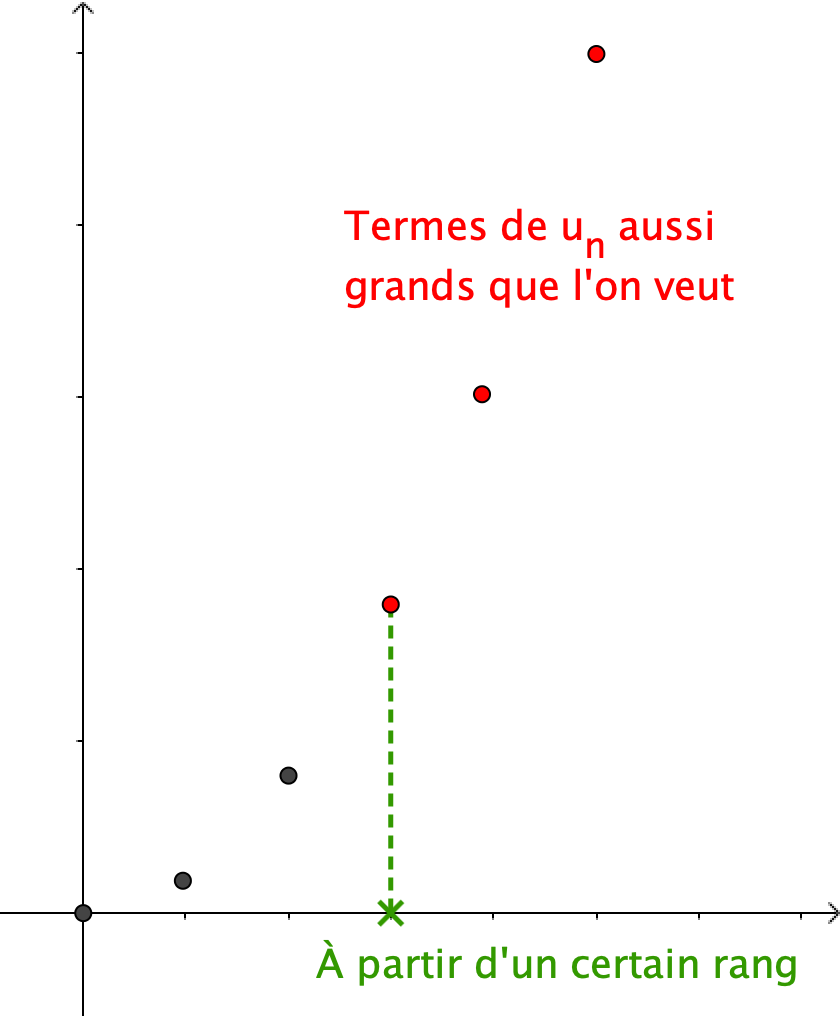 Exemple :La suite  définie pour tout  par  a pour limite .On a par exemple : Les termes de la suite deviennent aussi grands que l'on veut à partir d'un certain rang.Si on prend un réel 𝑎 quelconque, l'intervalle ]𝑎 ; +∞[ contient tous les termes de la suite à partir d'un certain rang. 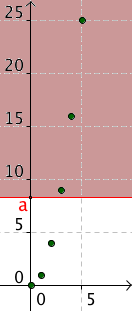 Définitions : - On dit que la suite  admet pour limite  si tout intervalle ,  réel, contient tous les termes de la suite à partir d'un certain rang et on note :.- On dit que la suite admet pour limite  si tout intervalle ,  réel, contient tous les termes de la suite à partir d'un certain rang et on note : .Algorithme permettant de déterminer un rang à partir duquel une suite croissante de limite infinie est supérieure à un nombre réel A :On considère la suite  définie par  et pour tout entier , .Cette suite est croissante et admet pour limite .En appliquant l’algorithme ci-contre avec A = 100, on obtient en sortie .A partir du terme , les termes de la suite dépassent 100.Le programme correspondant dans différents langages :	2) Limite finieDéfinition :On dit que la suite  admet pour limite ,si est aussi proche de  que l’on veut à partir d'un certain rang et on note :.Une telle suite est dite convergente.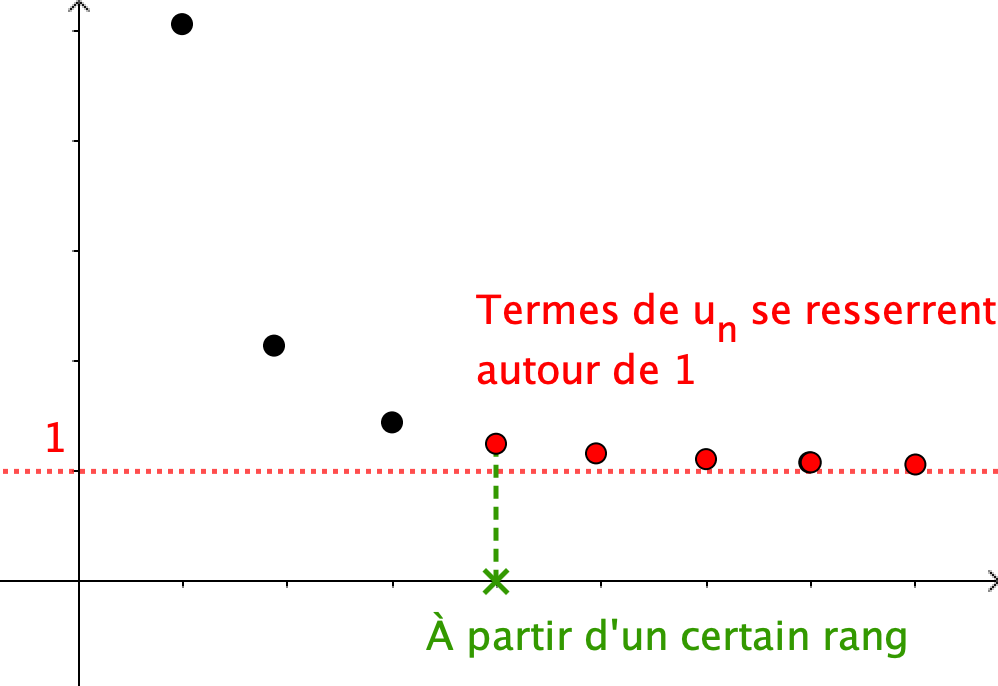 Exemple : La suite  définie pour tout  non nul par   a pour limite 1.On a par exemple : Les termes de la suite se resserrent autour de 1 à partir d'un certain rang.Si on prend un intervalle ouvert quelconque contenant 1, tous les termes de la suite appartiennent à cet intervalle à partir d'un certain rang.Définition : On dit que la suite  admet pour limite  si tout intervalle ouvert contenant  contient tous les termes de la suite à partir d'un certain rang et on note :.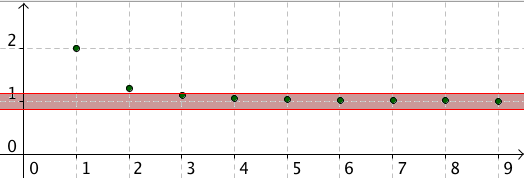 Définition : Une suite qui n'est pas convergente est dite divergente.Remarque :Une suite qui est divergente n'admet pas nécessairement de limite infinie.Par exemple, la suite de terme générale  prend alternativement les valeurs –1 et 1. Elle n'admet donc pas de limite finie, ni infinie. Elle est donc divergente.	3) Limites des suites usuellesPropriétés : -, , .- ,    ,     .Démonstration de : Soit un intervalle quelconque ouvert ,  réel positif non nul, contenant 0.Pour tout , tel que :  , on a :    et donc  Ainsi, à partir d'un certain rang, tous les termes de la suite appartiennent à l'intervalle  et donc .Partie 3 : Opérations sur les limites1) Utiliser les propriétés des opérations sur les limitesSOMME* Forme indéterminée : On ne peut pas prévoir la limite éventuelle. PRODUIT		          désigne  ou On applique la règle des signes pour déterminer si le produit est  ou .QUOTIENT  		 désigne  ou On applique la règle des signes pour déterminer si le quotient est  ou .Tous ces résultats sont intuitifs. On retrouve par exemple, un principe sur les opérations de limite semblable à la règle des signes établie sur les nombres relatifs.Méthode : Calculer la limite d'une suite à l'aide des formules d'opération Vidéo https://youtu.be/v7hD6s3thp8 Calculer les limites : a)        b)       c) Correctiona) D'après la propriété donnant la limite d'une somme : b) D'après la propriété donnant la limite d’un produit : c) D'après la propriété donnant la limite d'un quotient : 2) Cas des formes indéterminéesIl est important de reconnaître les formes indéterminées pour lesquelles il faudra utiliser des calculs algébriques ou utiliser d'autres propriétés sur les calculs de limites afin de lever l'indétermination.Les quatre formes indéterminées à reconnaître sont :, "",  et .Méthode : Lever une indétermination à l’aide d’une factorisation (1) Vidéo https://youtu.be/RQhdU7-KLMA Déterminer les limites suivantes :  a)              b)  	Correctiona) •   Il s'agit d'une forme indéterminée du type .• Levons l’indétermination :•     Donc, comme limite d'un produit : Soit : b) •  Il s'agit d'une forme indéterminée du type .• Levons l’indétermination en factorisant par le monôme de plus haut degré :•  Donc, comme limite d’une somme : •  Donc, comme limite d’un produit : Soit : .Méthode : Lever une indétermination à l’aide de factorisations (2) Vidéo https://youtu.be/wkMleHBnyqU  Vidéo https://youtu.be/loytWsU4pdQ Déterminer les limites suivantes :  a)   	b) 		Correctiona)   •   Il s'agit d'une forme indéterminée du type .• Levons l’indétermination en factorisant le numérateur et le dénominateur par le monôme de plus haut degré :• Donc, comme limite d'un quotient :   .Et donc :  .b) • Il s'agit d'une forme indéterminée du type .• Levons l’indétermination en factorisant le numérateur et le dénominateur par le monôme de plus haut degré :• Donc, comme limite d'un quotient :   .• Donc, comme limite d’un produit :   .Soit  .Méthode : Lever une indétermination à l’aide de l’expression conjuguée Vidéo https://youtu.be/9fEHRHdbnwQ Déterminer la limite :   Correction• Il s'agit d'une forme indéterminée du type .• Levons l’indétermination par la méthode de l’expression conjuguée :• Or, comme limite d'une somme : Et donc, comme limite d’un quotient :  .Soit : .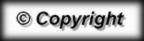 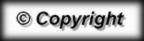 Langage naturelDéfinir fonction seuil(A)n ← 0u ← 2Tant que u < A           n ← n + 1        u ← 4uFin Tant queAfficher nTICASIOPython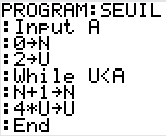 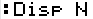 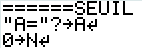 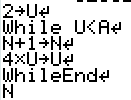 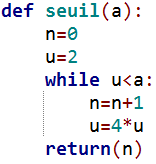 F.I.*F.I.F.I.F.I.